國立高雄科技大學畢業生職場能力之評價調查(企業主管滿意度問卷)請問 貴公司 曾經進用過 且 印象最深刻 的本校畢業生(一)國立高雄應用科技大學(高雄工專)畢業生：(可複選)科系為︰1.□化學工程與材料工程系(所)    2.□工業工程與管理系(所)   3.□土木工程系(所)        4.□機械工程系(所)              5.□模具工程系(所)         6.□電機工程系(所)        7.□電子工程系(所)              8.□資訊工程系(所)         9.□企業管理系(所)         10.□國際企業系(所)             11.□觀光管理系(所)        12.□財富與稅務管理系(所)         13.□會計系(所)                 14.□金融系(所)            15.□資訊管理系(所)         16.□應用外語系(所)             17.□文化創意產業系(所)    18.□人力資源發展系(所)        19.□光電與通訊工程研究所       20.□其他               (二) 國立高雄海洋科技大學(高雄海專)畢業生：(可複選)科系為︰1.□海洋工程學院-造船及海洋工程系  2.□海洋工程學院-微電子工程系3.□海洋工程學院-電訊工程系        4.□海洋工程學院-海洋環境工程系5.□海事學院-航運技術系            6.□海事學院-輪機工程系7.□海事學院-海事資訊科技系        8.□水圈學院-漁業生產與管理系9.□水圈學院-水產食品科學系        10.□水圈學院-水產養殖系11.□水圈學院-海洋生物技術系       12.□管理學院-航運管理系13.□管理學院-資訊管理系           14.□管理學院-供應鏈管理系15.□管理學院-海洋休閒管理系       16.□其他                  (三) 國立高雄第一科技大學畢業生：(可複選)科系為︰1.□工學院-營建工程系               2.□工學院-環境與安全衛生工程系 3.□工學院-機械與自動化工程系       4.□工學院-創新設計工程系5.□電機資訊學院-電子工程系         6.□電機資訊學院-電腦與通訊工程系7.□管理學院-資訊管理系             8.□管理學院-運籌管理系9.□管理學院-行銷與流通管理系       10.□財務金融學院-金融系11.□財務金融學院-風險管理與保險系  12.□財務金融學院-財務管理系13.□財務金融學院-會計資訊系        14.□外語學院-應用英語系 15.□外語學院-應用日語系            16.□外語學院-應用德語系   17.□其他                             二、企業基本資料 (一) 公司名稱(*必填)：                                           (二) 貴公司員工人數：1.□ 500人(含)以下  2.□ 501 -1000人  3.□ 1001 -3000人 4.□ 3001 -5000人 5.□ 5001人(含)以上 (三) 產業別： 1.□ 農、林、漁、牧業  2.□ 礦業及土石採取業 3.□ 製造業 4.□ 電力及燃氣供應業 5.□ 用水供應及汙染整治業 6.□ 營造業  7.□ 批發及零售業  8.□ 運輸及倉儲業 9.□ 住宿及餐飲業 10.□ 資訊及通訊傳播業11.□ 金融及保險業12.□ 不動產業 13.□ 專業、科學及技術服務業14.□ 支援服務業 15.□ 公共行政及國防16.□ 教育服務類  17.□ 醫療保健及社會工作服務類18.□ 藝術、娛樂及休閒服務類19.□ 其他產業                                      (四) 填表人基本資料(*必填)1.所屬部門：                                     2.任職職稱：                                     3.性    別：□男  □女；姓    名：             4.e-mail信箱：                                     二、國立高雄科技大學 畢業生職場所具備之就業能力評價三、貴公司建議本校事項：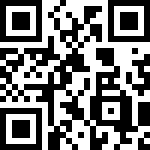 塡答到此，感謝您抽空填寫此問卷!各位企業先進您好: 國立高雄應用科技大學、國立高雄第一科技大學與國立高雄海洋科技大學三校於107年2月1日合併為「國立高雄科技大學」，成為全國規模最大的科技大學。本校秉持培育業界所需人才的精神，積極加強與產業之互動，增加學生實務經驗，縮短產學落差。為瞭解本校培育之學生是否具備企業所需人才之就業能力，懇請您撥冗填答本問卷，作為本校經營及教學之參考，期望培育之人才能符合產業的需求，並增進產學合作能量，落實共創多贏局面。本問卷之資料將只供整體分析參考用，絕不做個別資訊之披露，請您撥冗協助完成此份問卷之填答，並請賜覆，以為學校養成教育及就業輔導之重要參考依據。 敬祝           工作順利               國立高雄科技大學 校友服務暨實習就業中心              電話  (07)381-4526 分機12764江小姐 敬上就業力指標您對於本校畢業生具備該項職場就業力之評價您對於本校畢業生具備該項職場就業力之評價您對於本校畢業生具備該項職場就業力之評價您對於本校畢業生具備該項職場就業力之評價您對於本校畢業生具備該項職場就業力之評價就業力指標非常滿意滿意普通不滿意非常不滿意就業力指標5分4分3分2分1分專業知識與技術□□□□□創新思考能力□□□□□資訊科技應用□□□□□學習意願強，可塑性高□□□□□融會貫通能力□□□□□解決問題能力□□□□□抗壓性與穩定度□□□□□工作責任及紀律 □□□□□國際觀與外語能力□□□□□團隊合作能力□□□□□人際互動能力□□□□□溝通表達能力□□□□□整體而言，本校畢業生   所具備職場就業力□□□□□